Ufficio per la Catechesi 	
della Diocesi di Como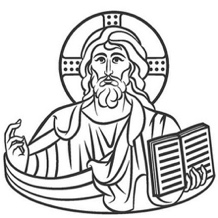 ACCOGLIERE GESÙ CHE VIENE AD ABITARE IN MEZZO A NOIPROGRAMMA per l’equipeCi troviamo alle 14.30 per preparare: salone grande con sedie in cerchio per i genitori; una culla in angolo o altra stanza nascosta da tirare fuori al momento opportuno; strisce di carta da dare ai genitori (due per ciascuno);  salette per i ragazzi; presepi di cartone (1 per bambino) ed eventualmente forbici e pennarelli; materiali per la drammatizzazione.Per momento solo bambini:I bambini vanno nelle loro salette di catechismo in gruppi.Prima parte: il catechista introduce l’attività presentando il tempo di Avvento.  Quindi racconta la storia e dialoga con i bambini, cercando di far maturare in loro un atteggiamento di attesa e disporli ad accogliere Gesù che viene.Gioco liberoSeconda parte: Si torna nelle salette e si costruisce il presepio di cartone.Per momento solo genitori;Il catechista-animatore legge la storia e invita i genitori ad un momento di riflessione personale secondo le domande guidaSi invitano i genitori a dividersi in piccoli gruppetti, agli angoli del salone, e a condividere le riflessioni fatte personalmente. Si ritorna tutti in cerchio al centro del salone. Il don legge il brano del Vangelo (Prologo di Giovanni) e lo commenta.  Il catechista-animatore porta al centro del cerchio una culla (quella che verrà usata nel Presepe in chiesa). Si invitano i genitori a riflettere sulla propria esperienza di accudimento: a pensare da chi e come sono stati accuditi e chi e come accudiscono loro ora…  Si consegnano loro delle striscioline di carta (2x genitore) in cui scrivono un pensiero su ciascuna esperienza di accudimento (passiva e attiva), che poi depositeranno nella culla.Si conclude il momento con la preghiera finalePer momento bambini e genitori insieme, alla fine:Dopo la merenda ci si ritrova tutti insieme nel salone, dove i genitori hanno preparato l’ambiente per la loro drammatizzazione e le sedie per il pubblico dei bambini.Viene fatta la drammatizzazioneOgni famiglia, mamma papà e figli, si riunisce e insieme scrivono su un cartoncino a forma di stella un pensiero a Gesù che nascerà.Si conclude l’incontro con una preghiera finale in cui si dà voce a questi pensieri: chi vuole legge il suo.  Alla fine si invita la famiglia a portare a casa la sua stella e ha metterla nel presepe che costruirà a casa.Ci si dà tutti appuntamento per la Novena!Ore 15:00 – 15:15GENITORIBAMBINIDoveSalone grande Salone grande CosaAccoglienzaTutte le famiglie insieme (successivamente i fratellini vengono affidati agli incaricati dell’assistenza e portati in una stanza riservata per gioco/attività creative)AccoglienzaTutte le famiglie insieme (successivamente i fratellini vengono affidati agli incaricati dell’assistenza e portati in una stanza riservata per gioco/attività creative)Ore 15:15 – 16:15GENITORIBAMBINIDoveInsieme, nel salone grande A gruppi, nelle salette Cosa- lettura della storia; riflessione personale e condivisione in piccoli gruppi- lettura del brano di Vangelo e spunti di riflessione (don…)- gesto della culla: sono stato accudito, ho accudito- lettura della storia- commento-dialogo con i bambini - gioco libero  in oratorio in attesa dei genitoriOre 16:15 – 16:45GENITORIBAMBINIDoveInsieme, nel salone grandeA gruppi, nelle saletteCosaPreparazione della drammatizzazione del Natale (divisione parti; scena; costumi da indossare)I bambini realizzano il piccolo presepe di cartoneOre 16:45 – 17:15GENITORIBAMBINIDoveBar dell’oratorioBar dell’oratorioCosaMerenda insiemeMerenda insiemeOre 17:15 – 18:00GENITORIBAMBINIDoveSalone grande Salone grande Cosa- i genitori presentano la drammatizzazione del Natale ai bambini- i bambini si uniscono ai genitori ricostituendo le famiglie: preghiera finale- saluti- i genitori presentano la drammatizzazione del Natale ai bambini- i bambini si uniscono ai genitori ricostituendo le famiglie: preghiera finale- saluti